The Compromise of 1850 Map ActivityUse your textbook to complete the following tasks.Label each area with its name and the letter of the description below:Two territories that could choose to become slave states through popular sovereignty according to the Compromise of 1850.First territory from the Mexican Cession to ask for admission to the nation.Territory set aside for Native Americans.Territory divided at the 49th parallel in an agreement with Great Britain.Locate and label the remainder of the states and territories outlined on your map.Draw a solid line to show the Missouri Compromise line.Use one color to shade in the free states and territories of 1850.Use another color to shade in the slave states and territories of 1850.In a different color than 4 & 5, shade in territories open to slavery by popular sovereignty under the Compromise of 1850.Create a key in the blank box.Answer the following based on your map:How did the number of free states and slave states affect representation in Congress?Explain why the Missouri Compromise line did not provide a solution to the problem of California’s statehood.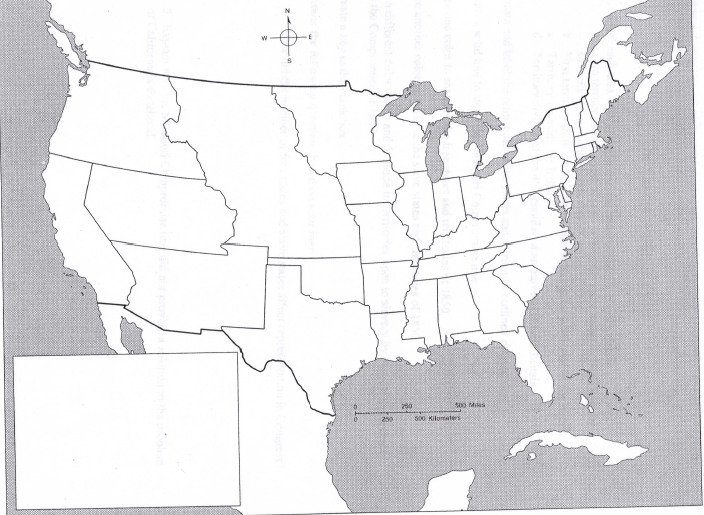 